102學年度下學期分區到校諮詢服務現況與需求問卷（新營區）領域師資結構(領域正式/配課教師人數及授課節數)教科書使用版本□康軒   □南一  □翰林   □自編   □其他        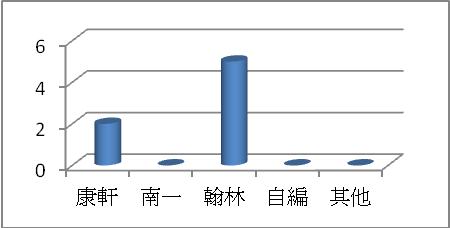 每週正式授課節數 3  節/彈性學習節數  0  節課程發展委員會召開次數    2次:南新、東原、太子、菁寮    1次:白河領域教學研究會召開次數2次:菁寮、    3次:白河、東原    6次:南新領域教學研究會研討內容(可複選)□命題範圍與內涵  □教學進度  □評量內涵規準與方式  □教學資源與經驗交流□其他                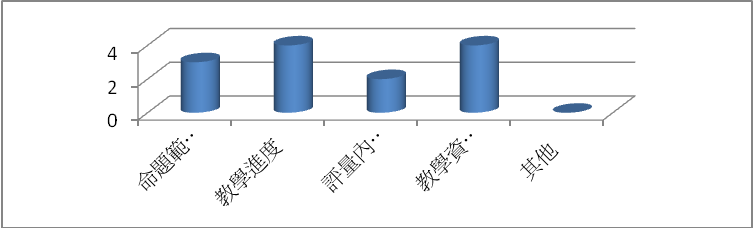 領域教學研究會專業成長-是否申請教師專業成長社群  □是  □否均否。領域教學研究會專業成長方式(可複選)    □	演講  □實作 □教學觀摩 □工作坊 □讀書會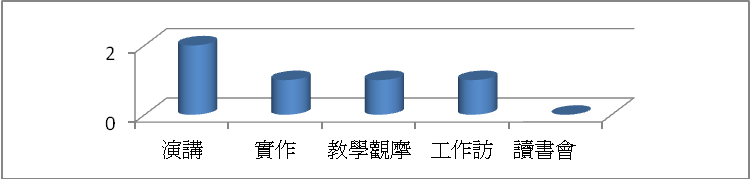 教師使用教學方式(可複選)□講述教學法 □合作學習教學法 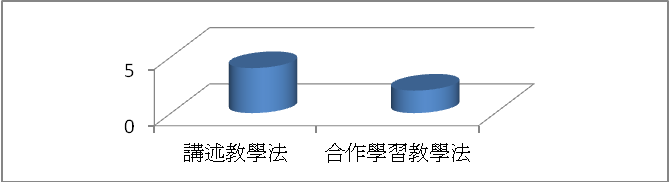 教師使用評量方式(可複選)□紙筆測驗  □實作評量  □檔案評量  □口語評量  □其他        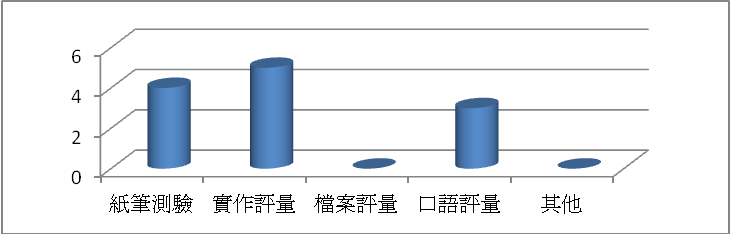 是否建置相關教學網站 □是  □否均否重大議題融入學校活動或課程□人權□性別 □資訊□家政 □環境□海洋 □家庭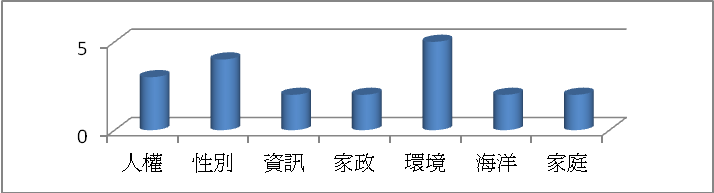 課程與教學需求需要學校提供協助之項目□資訊設備(單槍.電腦.電子白板)  □專科教室   □實驗設備  □其他               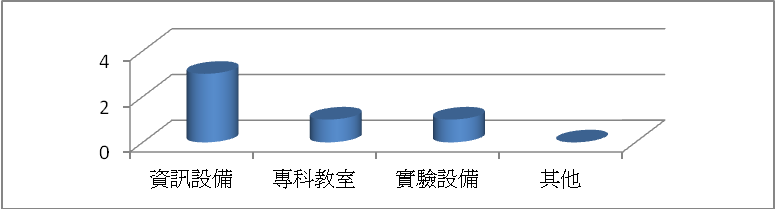 希望輔導團辦理增能研習主題/方式□教學新知   □評量方式  □教學策略  □班級經營  □其他         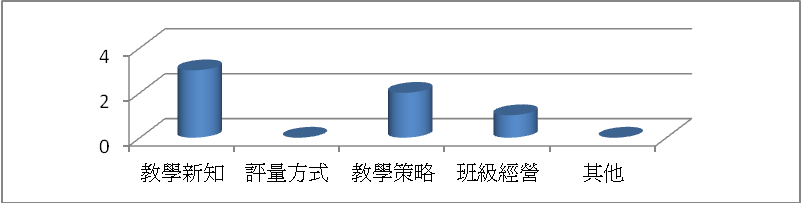 南新國中南新國中南新國中班級數領域正式教師-健康3領域正式教師-體育6領域兼代課教師-健康0領域兼代課教師-體育3配課教師（未具本領域教師證）東原國中東原國中東原國中班級數領域正式教師-健康00領域正式教師-體育00領域兼代課教師-健康59領域兼代課教師-體育518配課教師（未具本領域教師證）527太子國中太子國中太子國中班級數領域正式教師-健康00領域正式教師-體育00領域兼代課教師-健康13領域兼代課教師-體育19配課教師（未具本領域教師證）00菁寮國中菁寮國中菁寮國中班級數領域正式教師-健康0領域正式教師-體育0領域兼代課教師-健康0領域兼代課教師-體育0配課教師（未具本領域教師證）315